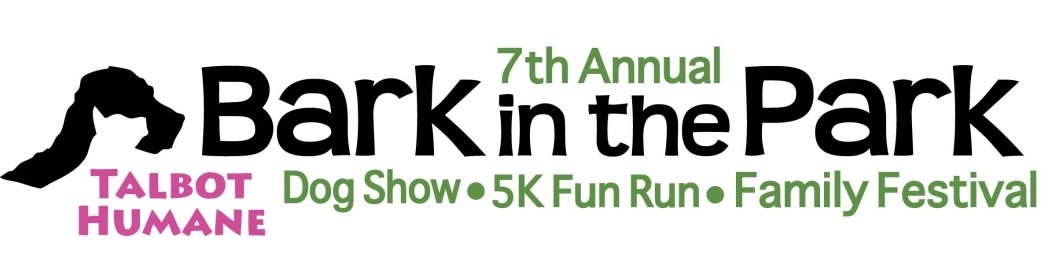 Vendor ApplicationSaturday, October 8, 2016— 8AM- NOON— Idlewild Park, Easton MD5K Run/Walk                  Dog Parade          Pomeranian Family Reunion	Dog ShowSet up begins at 7 am. Vendors must be ready by 9AM on the event date. Please return application early to guarantee space.NEW THIS YEAR, 2 OPTIONS FOR VENDORS. PLEASE READ CAREFULLYIf you would like Talbot Humane to provide you a 10x10 space under the tent, providing 2 chairs and 1 table, $125 fee- must reserve this by September 14, 2016. Businesses which bring their own supplies- tables, chairs, pop-up tent, $40 fee. Disclaimer: All items sold are the sole responsibility of the seller. All licensed business owners are responsible for reporting appropriate taxes. Talbot Humane is not responsible for loss or damage of vendor products or property. Talbot Humane will advertise the event in local and regional publications and through social media. There is no guar- antee of sales volume. No refund of space fees will be given.Please sign below to complete your applicationI have read and fully understand the terms of this application and agree to the disclaimer.Applicant’s Signature	DateMake checks payable to: Talbot Humane   Please mail with this signed form to: Talbot Humane, Attn: Patty Quimby, P.O. Box 1143, Easton, MD 21601. 